Protokoll fört vid Årsmöte med
JRF Forshälla avd. 14-06.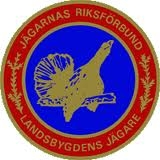 Datum: 2014-02-11Närvarande från styrelsen: Georg Hermansson, Peter Karlsson, Bengt Hedström,
		          Sten-Arne Johansson och Jörgen Karlsson.Antalet övriga mötesdeltagare var 20 stycken.§ 1. Mötets öppnandeOrdförande hälsade alla mötesdeltagare välkomna till avdelningens årsmöte och förklarade det öppnat.§ 2. DagordningenDen fastställande dagordningen för årsmötet godkändes.§ 3. Mötets utlysandeÅrsmötet godkände mötets behöriga utlysande.§ 4. Val av ordförandeTill ordförande för årsmötet valdes Georg Hermansson.§ 5. Val av sekreterareTill sekreterare för årsmötet valdes Jörgen Karlsson.§ 6. Val av justeringsmänTill justeringsmän tillika rösträknare att jämte ordförande justera årsmötets protokoll valdes Arne Andersson och Per-Erik Hermansson.§ 7. Styrelsens verksamhets- och ekonomiska berättelseOrdförande tillät mötesdeltagarna att läsa igenom styrelsens verksamhets- och ekonomiska berättelser. Gunnar Larsson undrade om lokalhyran, Bengt redogjorde att avdelningen betalar en årsavgift för klubbrummet och övrig hyra per gång. Därefter godkände årsmötet styrelsens berättelser för 2013.§ 8. Revisorernas berättelseArne Andersson läste upp revisorernas berättelse för det gångna året, och som årsmötet godkände.§ 9. AnsvarsfrihetÅrsmötet gav styrelsen ansvarsfrihet för år 2013.§ 10. ValA) Ordförande på 1år:				Georg HermanssonB) 2 st. styrelseledamöter på 2 år:			Jörgen Karlsson
					Sten-Arne JohanssonC) 2 st. styrelsesuppleanter på 1 år:		Per-Erik Hermansson
					Stefan HanssonD) 2 st. revisorer på 1 år:			Arne Andersson
					Lennart Tausson2 st. revisorssuppleanter på 1 år:			Ivan Andersson
					Johnny TaussonE) Studieledare på 1 år:			Sten-Arne JohanssonStudieledarsuppleant på 1 år:			Peter Karlsson   F) 3 st. i ungdomskommittén på 1 år:		Annika Johansson
                  (sammankallande)
                   Anders Karlsson
	Jörgen KarlssonG) 3 st. distriktsombud	 på 1 år:			Georg Hermansson
					Jörgen Karlsson
					Sten-Arne Johansson2 st. distriktsombudssuppleanter på 1 år:		Bengt Hedström
					Stefan HanssonH) Materialförvaltare på 1 år:			Arne AnderssonI) 2 st. i skyttekommittén på 2 år:			Sten-Arne Johansson
					Stefan HanssonJ) 2 st. i festkommittén på 2 år:			Jörgen Karlsson
					Sune HaakK) 1 st. i diplomkommittén på 2 år:		Gunnar Larsson	L) 2 st. som skriver på ansökan om 		Georg Hermansson
vapenlicens för målskjutning till polisen:		Peter KarlssonM) 1 st. i jaktmarkskommittén på 2 år:		Gunnar LarssonN) 3 st. i valberedningen på 1 år:			Krister Andersson
					(sammankallande)
					Robert Carlsson
					Rune Karlsson§ 11. Jaktmarken på HerrestadsfjälletGunnar Larsson informerade om händelserna om jaktmarken på Herrestadsfjället bl.a. att man har gått ur Uddevalla norra älgskötselområde och gått med i Hensbackas älgskötselområde. Det ekonomiska läget för 2013 blev plus minus 0. Man har också höjt älgavgiften.§ 12. RapporterPeter rapporterade att årets upplaga av Riksmästerskap är den 25-27 juli och är i Linköping. Forshälla kommer att arrangera årets DM i jaktskytte.
Avdelningen i Trollhättan är nedlagd.
Georg meddelade att det kommer ev. att bli sammanslagningar av avdelningar (att det skall bli större avdelningar).§ 13. Övriga frågorPer-Erik undrade vad som menas med det mail som infocentrum har skickat ut 	 angående förbundsstyrelsen. Bengt läste upp mailet för årsmötet som därefter lades till handlingarna.
Peter frågade om någon kan tänka sig att hjälpa till vid jubileumet nästa år, svar kan ges till honom eller Georg.
Gunnar undrade om det finns någon möjlighet att han och Arne Andersson kan få vara med på styrelsens möte angående jubileumet. Georg svarade att dem är välkomna.§ 14. PrisutdelningGeorg läste upp resultat och Sten-Arne delade ut medaljer från avdelningens klubb-
mästerskap 2013. Taussons RÖR & VVSs vandringspris gick till Peter Karlsson.§ 15. Mötets avslutandeOrdförande tackade dem närvarande för visat intresse och förklarade årsmötet avslutat.
Vid protokollet				Justerat…………………………			…………………………
Jörgen Karlsson				Georg Hermansson
Sekreterare					OrdförandeJusteringsman				Justeringsman…………………………			…………………………
Arne Andersson				Per-Erik Hermansson